<Commission>{PETI}Kumitat għall-Petizzjonijiet</Commission><Date>{24/11/2016}24.11.2016</Date><TitreType>AVVIŻ LILL-MEMBRI</TitreType>Suġġett:	<TITRE>Petizzjoni 0019/2016, imressqa minn Amel Kefti, ta' ċittadinanza Franċiża, f'isem il-Federazzjoni tal-Kummerċ u s-Servizzi tas-CGT (Confédération Générale du Travail), dwar il-kundizzjonijiet tax-xogħol u r-rappreżentanza trejdjunjonistika fil-McDonald's fi Franza</TITRE>1.	Sommarju tal-petizzjoniIl-petizzjoni tiffoka fuq in-nuqqas ta' sigurtà tal-impjieg għal impjegati tal-McDonald's fi Franza u tal-iskoraġġiment tal-kumpanija tal-fast food fir-rigward tar-rappreżentanza trejdjunjonistika. Il-petizzjonanta, li qed taġixxi f'isem u għan-nom ta' trejdjunjin, tikkritika l-abbuż tal-leġiżlazzjoni Franċiża mill-McDonald's. L-istruttura tal-kumpanija, li hija bbażata fuq netwerk ta' ħwienet ta' frankiġja, tagħmilha aktar diffiċli jew anke impossibbli għal rappreżentanti tat-trejdjunjins biex jintgħażlu u għall-kunsilli tax-xogħlijiet biex jiġu stabbiliti. Hija temmen ukoll li, bħala riżultat tal-istruttura tal-kumpanija, il-kundizzjonijiet tax-xogħol huma differenti għall-impjegati li jaħdmu f'ristoranti mmexxija minn sussidjarji tal-grupp u dawk li jaħdmu fir-ristoranti ta' frankiġja tiegħu, li jinsabu f'qagħda agħar. Hija għaldaqstant temmen li l-organizzazzjoni strutturali tal-ħwienet ta' frankiġja tal-McDonald's tmur kontra l-għan ta' progress soċjali u l-promozzjoni tal-ġustizzja u l-ħarsien soċjali kif stabbiliti fl-Artikolu 3 tat-TUE. Hija tirreferi wkoll għall-Karta tad-Drittijiet Fundamentali tal-Unjoni Ewropea, il-Konvenzjoni Nru 87 tal-ILO u l-Linji Gwida tal-OECD.2.	AmmissibilitàIddikjarata ammissibbli fl-1 ta' Ġunju 2016. Il-Kummissjoni ntalbet tagħti informazzjoni (l-Artikolu 216(6) tar-Regoli ta' Proċedura).3.	Risposta tal-Kummissjoni, li waslet fl-24 ta' Novembru 2016Il-petizzjonanta hija rappreżentanta ta' federazzjoni trejdjunjonistika tal-impjegati fi Franza. Hija tikkundanna l-konsegwenzi tal-prattika tal-frankiġja tal-impriża McDonald's fi Franza li tikkonsisti fil-ħolqien ta' kumpanija għal kull ristorant. Minn dan jirriżulta li ħanut ta' frankiġja li jopera 4 ristoranti se jkun għalhekk ġestur ta' 4 kumpaniji li fil-fatt, skont il-petizzjonanta, jammontaw kull waħda għal anqas minn 50 impjegat ekwivalenti full-time. Issa, fil-liġi Franċiża, l-għażla ta' rappreżentant tat-trejdjunjins u l-istabbiliment ta' kunsill tax-xogħlijiet huma obbligatorji fl-impriżi li jammontaw għal mill-anqas 50 impjegat ekwivalenti full-time. Konsegwentement, l-istruttura tal-ħwienet ta' frankiġja tal-McDonald's fi Franza tippremetti li ssir impossibbli biex jintgħażlu rappreżentanti tat-trejdjunjins u biex jiġu stabbiliti kunsilli tax-xogħlijiet. Il-petizzjonanta ssemmi l-possibilità, f'ċerti kundizzjonijiet, li tiġi rikonoxxuta l-eżistenza ta' "unità ekonomika u soċjali", iżda tindika li dan ir-rikonoxximent għandu jsir legalment u tenfasizza l-piż tal-proċedura.Għaldaqstant, fir-rigward tar-ristoranti operati direttament mill-kumpanija McDonald's France, li fihom il-limiti legali biex jintgħażlu rappreżentanti tat-trejdjunjins u biex jiġi stabbilit kunsill tax-xogħlijiet jistgħu jintlaħqu aktar faċilment, il-petizzjonanta tindika li "meta rappreżentanza trejdjunjonistika ssir irritanti wisq f'ristorant", il-kumpanija McDonald's France għandha l-prattika li tittrasferixxi l-istabbiliment inkwistjoni għal ħanut ta' frankiġja, u dan iiwassal għat-tneħħija tar-rappreżentanza trejdunjonistika fi ħdan ir-ristorant ikkonċernat. Fl-aħħar nett, il-petizzjonanta tqis li l-"istruttura doppja" tal-McDonald's fi Franza, fejn 83.9 % tar-ristoranti jkunu operati minn ħwienet ta' frankiġja u 16.1 % direttament minn sussidjarji ta' McDonald's France, twassal għan-nuqqas ta' uniformità fil-kundizzjonijiet tax-xogħol fir-ristoranti tal-McDonald's, u b'hekk l-impjegati tar-ristoranti operati direttament minn sussidjarji ta' McDonald's France jibbenefikaw ġeneralment minn kundizzjonijiet aktar favorevoli, b'mod partikolari f'termini ta' paga, bħala konsegwenza tan-negozjati bejn l-impjegatur u r-rappreżentanza trejdjunjonistika. Il-petizzjonanta tirreferi b'mod partikolari għad-drittijiet għar-rappreżentanza trejdjunjonistika u għan-negozjar kollettiv garantiti minn diversi testi internazzjonali u ssemmi b'mod speċifiku l-Artikoli 12, 28 u 31 tal-Karta tad-Drittijiet Fundamentali tal-UE, li jikkonċernaw rispettivament il-libertà ta' għaqda u ta' assoċjazzjoni, id-dritt ta' negozjar u ta' azzjoni kollettiva u l-kundizzjonijiet tax-xogħol ġusti u xierqa.  L-osservazzjonijiet tal-Kummissjoni Il-Kummissjoni tosserva li l-petizzjoni ma fihiex allegazzjoni li tgħid li dispożizzjoni waħda jew aktar tal-liġi Franċiża jew xi prattika stabbilita tal-awtoritajiet Franċiżi huma kuntrarji għal-liġi tal-Unjoni. Il-petizzjonanta tikkundanna essenzjalment l-istruttura organizzattiva tar-ristoranti tal-McDonald's fi Franza u, b'mod partikolari, il-konsegwenzi tal-koeżistenza ta' maġġoranza ta' ristoranti ta' frankiġja u ta' stabbilimenti operati direttament minn sussidjarji tal-kumpanija McDonald's France. Madankollu, din is-sitwazzjoni, bħall-possibilità li jiġu kkostitwiti kumpaniji distinti għall-ġestjoni ta' diversi ristoranti, ma hija rregolata mill-ebda dispożizzjoni tal-liġi tal-Unjoni u taqa' esklużivament fil-kompetenza nazzjonali. Fir-rigward tal-konsegwenzi tas-sitwazzjoni deskritta mill-petizzjonanta dwar ir-rappreżentanza trejdjunjonistika u l-kundizzjonijiet tax-xogħol tal-impjegati tal-lowgo McDonald's fi Franza, il-petizzjonanta tinnota l-eżistenza fil-liġi nazzjonali ta' proċedura li tippermetti li tiġi rikonoxxuta, f'ċerti kundizzjonijiet, l-eżistenza ta' "unità ekonomika u soċjali" bejn diversi kumpaniji ġuridikament distinti u, b'hekk, li jittaffew l-effetti tal-frammentazzjoni tal-istrutturi tal-McDonald's fuq ir-rappreżentanza trejdjunjonistika u l-kundizzjonijiet tax-xogħol tal-impjegati. Il-petizzjonanta ssemmi l-piż ta' din il-proċedura billi tirreferi għan-numru kbir ta' ħwienet ta' frankiġja tal-McDonald's fi Franza, iżda ma tipprovdi l-ebda element bl-għan li turi li din il-proċedura hija fil-prattika ineffettiva. Għaldaqstant, għandu jiġi enfasizzat li skont l-Artikolu 51(1) tal-Karta tad-Drittijiet Fundamentali tal-UE, id-dispożizzjonijiet tal-Karta japplikaw għall-Istati Membri biss meta jkunu qed jimplimentaw il-liġi tal-Unjoni. Issa, ma jidhirx li l-kwistjonijiet imqajma mill-petizzjonanta jirrigwardaw l-implimentazzjoni ta' dispożizzjonijiet speċifiċi tal-liġi tal-Unjoni. Fl-aħħar nett, il-petizzjoni tirreferi għal diversi testi internazzjonali bħad-Dikjarazzjoni Universali tad-Drittijiet tal-Bniedem tal-1948 u diversi Konvenzjonijiet tal-Organizzazzjoni Internazzjonali tax-Xogħol. Dawn it-testi madankollu ma jagħmlux parti mil-liġi tal-Unjoni. Konsegwentement, il-Kummissjoni, bħala Istituzzjoni tal-Unjoni, m'għandhiex kompetenza biex teżamina kemm dawn it-testi huma osservati jew le. KonklużjoniPeress li l-petizzjonanta ma ssostnix li dispożizzjoni waħda jew aktar tal-liġi Franċiża jew xi prattika tal-awtoritajiet pubbliċi Franċiżi jiksru l-liġi tal-Unjoni, il-Kummissjoni m'għandhiex kompetenza biex tintervjeni f'dan il-każ. Il-Kummissjoni tistieden lill-petizzjonanta tuża, jekk ikun il-każ, rimedji ġudizzjarji disponibbli fis-sistema amministrattiva u ġudizzjarja Franċiża.Parlament Ewropew2014-2019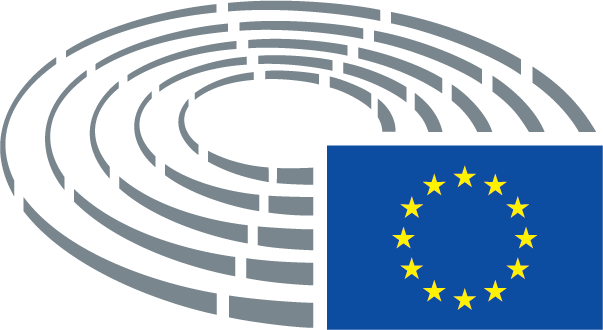 